In 1 Minute auf den Punkt 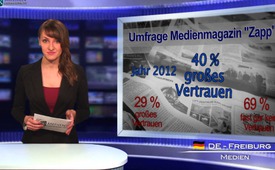 Deutsche halten Medienberichte für Lügenpropaganda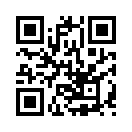 Verehrte Zuschauer, haben die Mainstream- Medien an Glaubwürdigkeit verloren? Gemäß einer Umfrage des Medienmagazins Zapp vom NDR, haben die Mainstream-Medien aufgrund der verzerrten Berichterstattung über die Lage in der Ukraine, das Vertrauen der Menschen verspielt...Verehrte Zuschauer, haben die Mainstream- Medien an Glaubwürdigkeit verloren? Zu dieser Sendung  heiße ich Sie herzlich willkommen aus dem Studio Freiburg.
Gemäß einer Umfrage des Medienmagazins Zapp vom NDR, haben die Mainstream-Medien aufgrund der verzerrten Berichterstattung über die Lage in der Ukraine, das Vertrauen der Menschen verspielt. 
Die Ergebnisse dieser Umfrage sind erschütternd: Nur noch 29 Prozent der Deutschen haben großes oder sehr großes Vertrauen in die Medien. 69 Prozent dagegen vertrauen ihnen wenig oder fast gar nicht mehr. Schauen wir zurück in das Jahr 2012 so waren immerhin noch 40 Prozent der Deutschen von der Glaubwürdigkeit der Medien überzeugt. 
Könnte ein Grund darin zu finden sein, dass alternative Medien, wie auch unser Sender an Glaubwürdigkeit gewonnen haben, indem die von den Mainstream-Medien vorenthaltenen Gegenstimmen frei berichtet und  so Sie verehrte Zuschauer wieder zur mündigen Unterscheidung von Recht und Unrecht angeregt werden.
An dieser Stelle verabschiede ich mich von Ihnen und wünsche Ihnen einen angenehmen Abend.von vg.Quellen:http://www.ndr.de/fernsehen/sendungen/zapp/Umfrage-Daten-Vertrauen-in-die-Medien,ukraine550.html
http://info.kopp-verlag.de/hintergruende/deutschland/peter-harth/deutsche-halten-die-tagesschau-fuer-luegen-propaganda-das-gibt-jetzt-sogar-die-ard-zu.htmlDas könnte Sie auch interessieren:#1MinuteAufDenPunkt - In 1 Minute auf den Punkt - www.kla.tv/1MinuteAufDenPunktKla.TV – Die anderen Nachrichten ... frei – unabhängig – unzensiert ...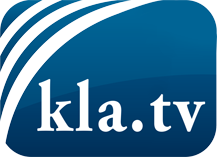 was die Medien nicht verschweigen sollten ...wenig Gehörtes vom Volk, für das Volk ...tägliche News ab 19:45 Uhr auf www.kla.tvDranbleiben lohnt sich!Kostenloses Abonnement mit wöchentlichen News per E-Mail erhalten Sie unter: www.kla.tv/aboSicherheitshinweis:Gegenstimmen werden leider immer weiter zensiert und unterdrückt. Solange wir nicht gemäß den Interessen und Ideologien der Systempresse berichten, müssen wir jederzeit damit rechnen, dass Vorwände gesucht werden, um Kla.TV zu sperren oder zu schaden.Vernetzen Sie sich darum heute noch internetunabhängig!
Klicken Sie hier: www.kla.tv/vernetzungLizenz:    Creative Commons-Lizenz mit Namensnennung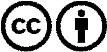 Verbreitung und Wiederaufbereitung ist mit Namensnennung erwünscht! Das Material darf jedoch nicht aus dem Kontext gerissen präsentiert werden. Mit öffentlichen Geldern (GEZ, Serafe, GIS, ...) finanzierte Institutionen ist die Verwendung ohne Rückfrage untersagt. Verstöße können strafrechtlich verfolgt werden.